Музыкальная игра «Ромашки настроения» для детей дошкольного возраста.Во время нахождения в условиях карантина важно правильно и полезно занять ребенка. Предлагаем вашему вниманию музыкальную игру «Ромашки настроения» на определение характера музыкального произведения. Поиграть в эту игру смогут не только дети, но и взрослые. Очень интересно будет поиграть всей семьей.  Цель игры.Развивать у детей представление о различном характере музыки (веселая, жизнерадостная; спокойная, колыбельная; грустная, жалобная). Для того, чтобы организовать эту игру, вам необходимо подготовить три ромашки, изображающих три настроения грустное (жалобное), весёлое (радостное, задорное), спокойное (убаюкивающее, ласковое, колыбельная) на каждого участника игры.Ход игры.Вот – ромашковый букет У меня - милее нет. Как нежны мои милашки –           Желтоглазые ромашки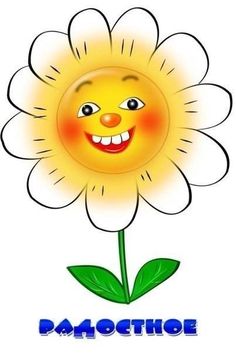 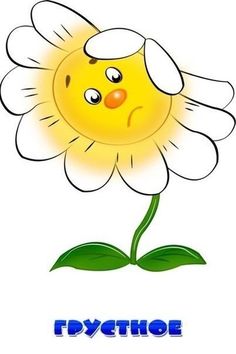 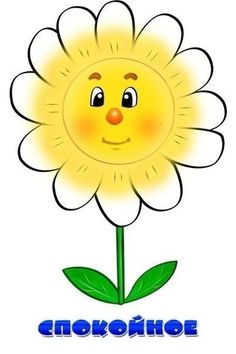 Каждый участник получает три изображения и прослушивает все произведения, определяя настроение каждого. Затем начианается игра. Прослушав музыку, ребенок берет цветок, соответствующий характеру музыки, и показывает его. Если отрывок знаком для ребенка, он может назвать его, исполнить, передавая настроение своей мимикой, жестами и телодвижениями.Таким образом у вас может получиться семейный хор разного настроения. Предлагаемый музыкальный репертуар: «Топотушки» В.Локтева, «Клоуны» Д.Кабалевского, «Жар-жар» каз.н.м., «О чем плачет дождик» Е.Тиличеевой, «Дождик» Е.Тиличеевой, «Осень бродит по лесам» Е.Тиличеевой. Однако вы можете выбрать свои музыкальные произведения для прослушивания.Мы желаем вам хорошего настроения и продуктивного времяприпрвождения со своими детьми. Играйте в игры всей семьей!Музыкальный руководитель Корчагина М.А.